Uchwała Nr XXXIX/281/2021
Rady Gminy Grębocicez dnia 16 sierpnia 2021 r.w sprawie zaliczenia do kategorii dróg gminnych dróg położonych na terenie Gminy GrębociceNa podstawie art. 10 ust. 1, 2 i 3 w związku z art. 7 ustawy z dnia 21 marca 1985 r . o drogach publicznych (DZ.U. z 2020 poz. 470), po zasięgnięciu opinii Zarządu Powiatu Polkowickiego, Rada Gminy uchwala, co następuje:§ 1. Zalicza się do kategorii dróg gminnych:1. drogi powiatowej nr 1201D w m. Grębocice w km 12+720 do km 15+410 o długości 2690 mb, położonej na działce o numerze geodezyjnym 556/1; 556/3; 556/6,2. drogi powiatowej nr 1130D w m. Grębocice w km 0+000 do km 1+140 o długości 1140 mb położonej na działce o numerze geodezyjnym  558/1,3. drogi powiatowej nr 1184D w m. Grębocice w km 0+000 do km 0+167 o długości 167 mb położonej na działce o numerze geodezyjnym  556/64. drogi powiatowej nr 1134D w m. Grębocice w km 0+000 do km 0+083 o długości 83 mb położonej na działce o numerze geodezyjnym 557.§ 2. Zmienia się przebieg drogi gminnej według załącznika graficznego nr 1 do niniejszej uchwały.§ 3. Wykonanie uchwały powierza się Wójtowi Gminy Grębocice.§ 4. Uchwała wchodzi w życie po 14 dniach od dnia jej opublikowania w Dzienniku Urzędowym Województwa Dolnośląskiego.Załącznik do uchwały Nr XXXIX/281/2021
Rady Gminy Grębocice
z dnia 16 sierpnia 2021 r.Przebieg drogi gminnej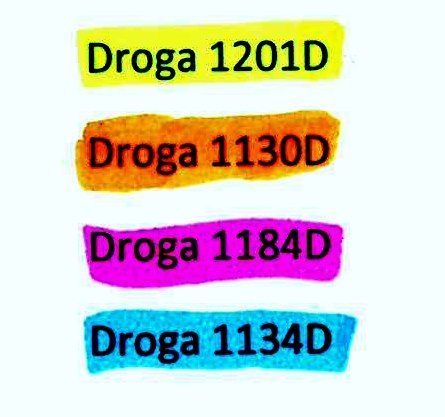 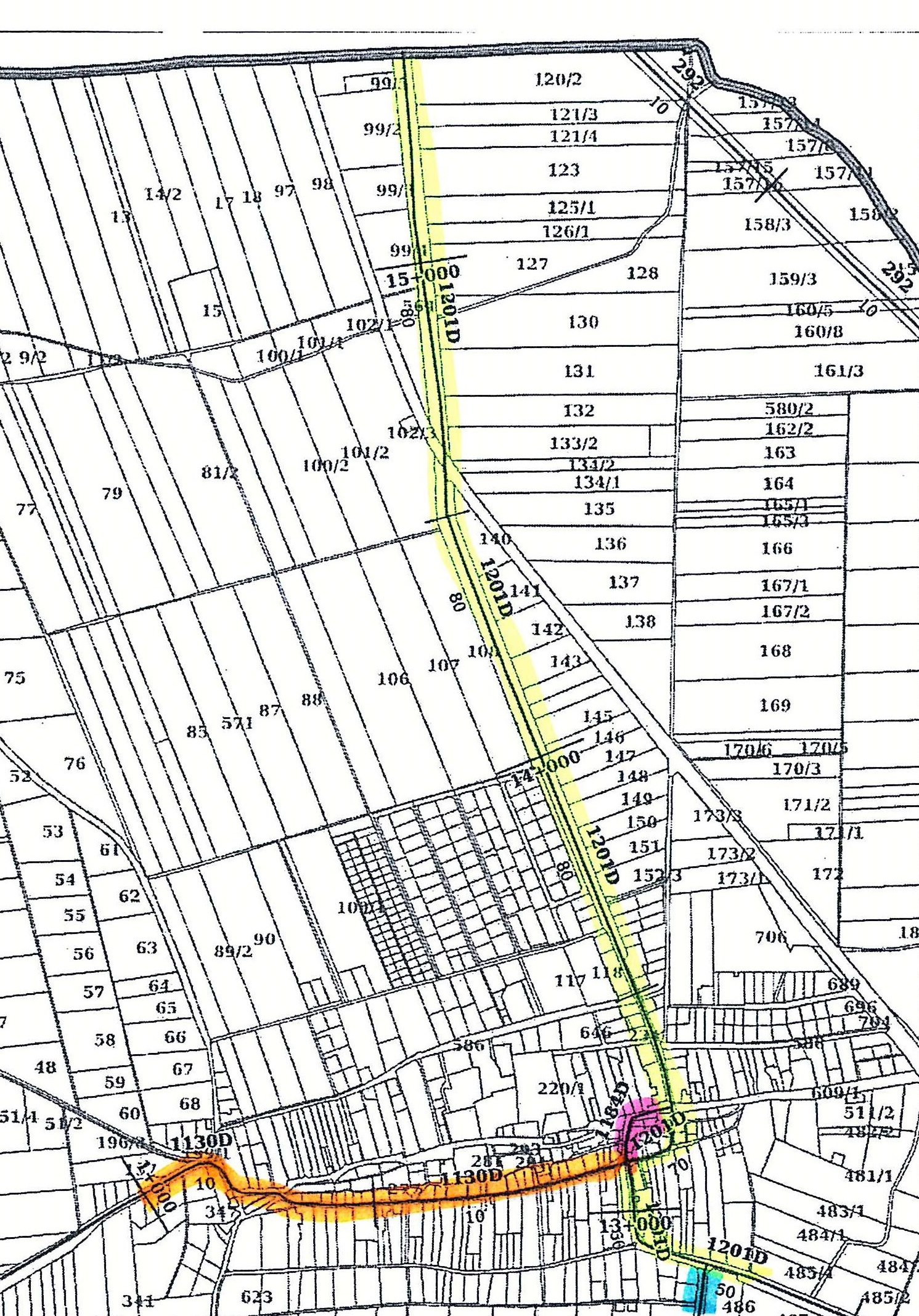 Przewodniczący Rady Gminy Grębocice


Tadeusz Kuzara